
Полезные советы к 1 сентября
для детей и родителей

Эта дата так много значит! Это и начало нового учебного года, это и Старый Новый год (до указа Петра I Новый год отмечался не 1 января, а 1 сентября), это и первый день осени... Хороший день и отметить нужно хорошо. Это легко сделать в своей семье или объединиться нескольким семьям, воспользовавшись предложенными советами. 


Первый совет
(родителям)Если вы не будете праздновать этот день с детьми, они будут праздновать его без вас. Со временем вы окажетесь просто вычеркнутыми из "списка приглашенных". Не обижайтесь, это шутка, но в каждой шутке... 


Второй совет
(детям)Это ваш день! Празднуйте его сами, с родителями, с одноклассниками, с друзьями, с учителями! 


Третий совет
(родителям)Традиции не только соблюдаются, но и рождаются. Поднатужьтесь и придумайте семейную первосентябрьскую традицию! 


Четвертый совет
(родителям и детям)Каждый хороший праздник - это хорошо продуманный и подготовленный праздник! Вам предстоит быть сценаристом, режиссером, костюмером, гримером, декоратором, кулинаром, генеральным спонсором и тамадой. Распределите обязанности! 


Пятый совет
(родителям)Какой же праздник без подарков? Вот с них и начнём. Портфель, книги, самые разные школьные принадлежности - замечательный подарок, но можно подарить еще кое-что.

Если ваш ребенок идет в первый класс, подарите ему игрушку с карманом. Её можно сшить самим или купить готовую мягкую игрушку и сшить для неё штанишки или сарафанчик с карманом. Любопытство пересилит желание поспать, и даже соня каждое утро будет бодро вскакивать с кровати и бежать к своему любимцу, чтобы узнать, какой сюрприз его ждёт. А это может быть яблочко, конфетка, орешек, витаминка в яркой шуршащей обертке, значок, ластик, маленькая игрушка, воздушный шарик и т.п. 

Игрушка с сюрпризом поможет малышу привыкнуть рано вставать и идти в школу с хорошим настроением. Когда ребенок научится читать, то в карманчике будут появляться записочки с шуточными советами, пожеланиями, заданиями, напоминаниями, список дел, карта со схемой нахождения сюрприза и так далее. 


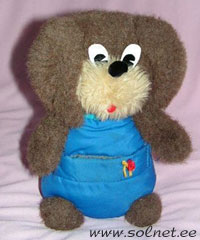 Шестой совет
(родителям)Хороший подарок школьнику любого возраста - подставка для ручек, карандашей. Её несложно изготовить. Сшейте или купите небольшую мягкую игрушку, соответствующую знаку Зодиака или символу года рождения вашего ребенка, и сделайте для неё ранец из пластмассового флакона от шампуня. Для этого срежьте верхнюю половину флакона (она не нужна) и сшейте чехол, который в два раза длиннее оставшейся нижней части флакона. Затем флакон вставьте в чехол, дно флакона смажьте клеем ПВА, лишнюю часть чехла стяните по верхнему краю и заправьте внутрь флакона. Таким образом получается, что флакон обтянут тканью и снаружи, и внутри. Теперь с помощью ремешков и застежки придайте флакону сходство с ранцем и наденьте его на игрушку или пришейте к ней. Подставка готова. 


Седьмой совет
(родителям и детям)Украсьте квартиру шариками с веселыми мордашками. Достаточно вырезать из бумаги глаза, нос, рот, уши, сделать чёлку из серпантина или ниток и приклеить их клеем ПВА на шарик. 


Восьмой совет
(родителям и детям)Если в семье не один ребенок, то вместе со старшими выясните, кто живет в портфеле? Это будет увлекательное занятие для всей семьи. 

Портфельчонок

В лесу живет Лесовичок,
Есть в каждом доме Домовой,
В часах живет Часовичок,
В воде, конечно, Водяной.

Любой из них известен нам.
И каждый - мастер в своем деле.
Пожалуй, нам пора узнать:
А кто живет в портфеле?

Наверно, там живет Портфельный,
А может, Портфельчонок -
Знаток секретов, школьных дел
Мальчишек и девчонок. 

Портфельчонок похож на хозяина своего жилища-портфеля. И фамилия у него соответствующая - Грязнулькин или Чистюлькин, Растеряшкин, Забывалкин или Порядкин, Конопушкин, Бутербродиков, Тихонин или Шумилин и т.п. Правда, некоторые меняют фамилию каждый день в зависимости от настроения. Попробуйте нарисовать портрет того, кто живет в портфеле. 


Девятый совет
(родителям и детям)Портфельчонок знает всё, что написано в школьных тетрадках. Знает, например, что

Все задачки вы решаете:
Очень сложные, простые,
Но ответы получаете
Иногда такие:

"Пешеход шёл со скоростью 100 км/час" (Наверное, в сапогах-скороходах!)
"Мальчик катался на коньках 288 часов" (В "Книгу рекордов" хотел попасть!)
"В кружке занимались 2,5 девочки" (Интересно, а чем занималась вторая половина одной из девочек?)
"13/40 человека умеют плавать" (И какие же это части?)
"8 маек больше, чем 6 трусов" (Это как посмотреть!)
"Мальчик прочитал на 60 страниц больше, чем было в книге" (Наши дети - гении)
"Из 58 кг молока получили 580 кг творога" (Очевидно, мечта стала явью!)
"Надоили 120 л молока, а в детский сад отправили 800 л" (Наша страшная действительность!)
"Длина моего шага 195 см" (С таким шагом никогда никуда не опоздаешь!)
"Из 120 яиц вылупилось 158 цыплят" (Сплошные двойняшки!)

Узнали свои "перлы"? Если хорошенько подумать, то сразу вспомнится какой-нибудь "великий ответ" из своей школьной жизни. Составьте семейную коллекцию смешных случаев на уроках. 


Десятый совет
(детям)Подарок для друга

Ах, каникулы летние
Не идут, а летят!
И приходится в школу
Собираться опять.
Вот наглажена форма
И в порядке портфель,
Приготовлен букет...
Что осталось теперь?
А осталось для друга
(С ним не виделся лето!)
Приготовьте сюрприз.
Не забудьте об этом! 

Это может быть необычно украшенный воздушный шарик или закладка для книг. 


Одиннадцатый совет
(родителям и детям)Создайте семейный театр!

Дверной проем легко превращается в ширму. Сшейте куклу с "живыми" руками. Она состоит из двух частей: головы на палочке и балахона со стянутыми резинкой прорезями для рук. Балахон надевается на палочку и пришивается к голове. Артист готов! Можно сшить куклу-мальчика или девочку, домовенка, клоуна и т.п. Придумайте ему имя. Например, Знайка. Он может выступать в роли ведущего домашней студии "СИН" (самые интересные новости). Это и новости "От мамы", "От папы", "Из портфеля", "Из детской", "Соседские новости". На детском домашнем празднике с помощью Знайки можно провести викторину, лотерею, рассказать о гостях. 

И еще. Если делать ребенку бесконечные замечания типа: "Почему портфель в прихожей? Опять обувь не на месте?!" - ничего не изменится. Но вот если об этом расскажет Знайка в ваших домашних новостях, смешно жестикулируя, изображая ужас, сообщая о том, что в прихожей поселился полтергейст, который переворачивает обувь, прячет расчески, ключи и совершает другие "подвиги", почему-то сразу же становится больше порядка. 

Кукла с "живыми руками" может показывать фокусы, смешно чесать затылок, изображая задумчивость, поправлять очки, вручать призы. 

Хорошо, если первое появление куклы в семье и выступление, как сюрприз, приготовят мама с папой или старшие братья, сестры, а потом дети сами столько всего напридумывают! 


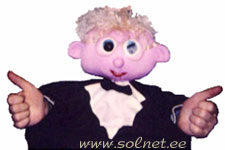 Двенадцатый совет
(родителям и детям)Если 1 сентября - жаркий солнечный день, то соберитесь семьями и займитесь боди-артом. Устройте шоу. Впечатления незабываемые! 

Каждый желающий может побывать и в роли художника, и в роли модели. Можно рисовать на заданные или свободные темы. Маму можно украсить химическими формулами и объявить Королевой Химии (ей ведь столько приходится колдовать-химичить на кухне!). Папе подойдет роспись винтиками-болтиками, формулами физики, а провозгласить его можно... Подумайте, кем. Детей-почемучек украсьте вопросительными знаками, а тех, которые постоянно полны идей, - восклицательными знаками. Не забудьте сфотографировать или снять на видео свое шоу. 


Тринадцатый совет
(родителям и детям)Начните вести семейный дневник "Школьные годы чудесные"! 

Дневник - это регулярные записи о текущих событиях, впечатлениях. Можно вести личный дневник (только для себя) или общий (для всех). Такой дневник - это интересное времяпровождение, общее дело, простор для творчества и т.д. 

Самая распространенная форма ведения дневника - в виде книжки или книжки-раскладушки. А можно отойти от обычных форм ведения дневника и придумайть что-то необычное! Например, дневник "Набор кубиков". Если каждый день описывать на листе бумаги, раскрашенном как детский кубик, то можно построить домик. Это плоский дневник. А если постараться и сделать заготовки-развертки кубика, то получится объемный дневник. Опишите на каждой грани один день или одно событие, затем склейте кубик. Готов шестигранный дневник! Если таких кубиков будет много, то в конце учебного или календарного года сфотографируйтесь всей семьёй или классом на фоне большой башни из кубиков. 


Четырнадцатый совет
(родителям)Отправляя первоклассника в школу, будьте готовы ко всему. Даже если ваш ребенок, вернувшись из школы, заявит, как в анекдоте: "Что же вы меня не предупредили, что эта волынка на десять лет?" 


Пятнадцатый совет
(родителям)Заведите большой альбом, в котором будут отражены самые интересные школьные события, успехи и победы вашего ребенка. В альбоме могут быть не только фотографии, но и странички из тетрадей с первыми буквами, цифрами, грамоты, дипломы, рисунки,смешные высказывания и т.д. Сделайте шуточные медали ("За первый рекорд на физкультуре" и т.п.), коллажи. Например, возьмите открытку "1 сентября", на которой изображен зайчонок с портфелем и букетом, вырежьте заячью мордашку и вместо неё вклейте фото вашего ребенка. Получится забавная картинка. 


Шестнадцатый совет
(родителям и детям)Выпустите к 1 сентября семейную газету о том, как прошло лето, или о первокласснике, семикласснике - герое дня, покажите его путь "от капусты (аиста) до школы". Такие газеты могут быть и семейные, и классные. Их очень интересно просматривать несколько лет спустя. 


Семнадцатый совет
(родителям)Награда за летний подвиг.

Торжественно вручите дипломы и призы за отличие в чем-то на летних каникулах: в прополке грядок, помощи в сборе урожая, ловле рыбы, сборе грибов, ягод и т.д. 

На дипломе напишите:

ДИПЛОМ
вручается _______________
Тебе вручаем сей диплом,
Он сообщает всем о том,
Что тобою много сделано,
И твои ручки оч. умелые!
К диплому орден прилагается,
И ты по праву им гордись!
Еще тебе за труд вручается
Приятный миленький сюрприз!

На печати можно написать: "Мама + папа" 

Медаль может быть в виде мармеладной морковки за сбор большого урожая моркови, в виде рыбки - за крупный улов, в виде корзинки печенья "Грибочки" - за сбор грибов и т.д. 


Восемнадцатый совет
(родителям)Составьте шуточное предсказание на учебный год, на школьную или послешкольную жизнь. Используйте фотографии, рисунки, вырезки из журналов, строчки из песен (от "Топ-топ - топает малыш…" до "Бабушка рядышком с дедушкой столько лет вместе…"), газетные заголовки и др. 


Девятнадцатый совет
(родителям и детям)Займитесь составлением коллажей!

Слово коллаж происходит от французского сollage и означает прием в изобразительном искусстве, заключающийся в наклеивании на какую-либо основу материалов, отличающихся от неё по цвету и фактуре. Произведения, выполненные в этой технике, тоже называются коллажами.

Очень интересные коллажи получаются с использованием вырезок из журналов и фотографий. 


Двадцатый совет
(детям)Коллаж для мамы с папой.

Возьмите плотный лист бумаги. В центре расположите маленький красивый цветочек, в серединку которого вклейте свою фотографию. С двух сторон "цветочек" поливают родители с лейками. Возьмите фото мамы и папы во весь рост или найдите в старых журналах подходящие изображения мужчины и женщины и приклейте им лица родителей. Затем вырежьте из цветной бумаги две лейки и приклейте их так, чтобы родители поливали цветок. Дорисуйте струйки воды.

Сделайте надпись "Мама! Папа! Спасибо за заботу!" или "Спасибо за то, что я есть!" Такой коллаж родителям будет приятно получить в любой день, а в ваш собственный день рождения особенно! 


Двадцать первый совет
(родителям и детям)Устройте мини-презентацию:
- школы (если собрались семьи с детьми, которые учатся в разных школах);
- класса (это может быть презентация-доказательство того, что учиться, например, в 7 классе лучше, чем в 3-м или наоборот);
- себя (хвалебная ода "Я - самый-самый-самый..." или "Я - самая-самая-самая...");
- "Каждый кулик свое болото хвалит" (каждый родитель хвалит свое дитя). 


Двадцать второй совет
(родителям)В последние дни летних каникул сходите с детьми на экскурсию, на выставку. Придумайте что-то интересное, необычное. Например, отправьтесь на охоту... за облаками! Возможно, фотоохота окажется столь удачной, что станет началом семейного коллекционирования. 


Двадцать третий совет
(родителям)Для учащихся начальной школы можно провести много игр и конкурсов по книге А. Шибаева "Язык родной, дружи со мной!". Если не найдете эту книгу в магазине или библиотеке, то не расстраивайтесь, а проведите конкурс "На что похожа буква?" или устройте коллективный поиск на любой картинке слов на одну букву. 


Двадцать четвертый совет
(родителям)Устройте конкурс "Получите приз!" Подарки любят все! Можно собрать море всякой всячины и раздарить её. Приятно и дарителям, и одариваемым!

Приготовьте 5 коробок. На каждую наклейте по одной букве Ш, К, О, Л, А. Положите в коробки с буквами призы, названия которых начинаются на ту же букву.

Например:
Ш - шапмунь (маленький одноразовый пакетик), шишка (еловая, сосновая или лучше кедровая), шампиньоны (баночка консервированных вполне подойдет), шапка (сложенная из бумаги), шахматы, шестиугольник (из картона), шкатулка (например, самодельная), шпагат, шпаргалка, шоколадка;
К - книга, какао, калейдоскоп, календарик, кочан капусты (!), картофелина, кассета, катушка, квадрат, кепка, кефир, картина, кнопка, конверт, кокос, коржик, корона, кофе, кроссворд, крючок, купюра;
О - обезьянка, объявление (газета объявлений), овощ, очки, опахало (веер), отвертка, оригами, орех;
Л - лакомство, лебедь (фигурка оригами), леденец, лекало, лента, лимон, ложка, лопата (совок), лоскут, лосось (банка консервов), луковица;
А - абонемент, абрикос, адрес, аист (фигурка оригами), айва, акварель (краски), альбом (для рисования или для фотографий), апельсин, афиша, атлас.

Ведущий ставит перед собой коробку с буквой, игроки называют слова на эту букву. Если приз с таким названием есть в коробке, то ведущий отдает его угадавшему игроку. К концу игры у всех будет масса выигранных призов.

Можно всем до игры раздать полиэтиленовые пакетики с приколотыми степплером бирками "Мешок для подарков". 


Двадцать пятый совет
(родителям и детям)Устройте посвящение в первоклассники (или пятиклассники, шестиклассники и др.)!

Родители или старшие братья, сестры в импровизированных мантиях превратятся в магистров и зачитают со свитка торжественное сообщение: 

Человек ещё в шкурах звериных
У костра размечтался, что рано иль поздно
Выжить сможет, став умным и сильным,
И достигнет высот...
ЧЕРЕЗ ТЕРНИИ - К ЗВЁЗДАМ! 

И в веках зарождались науки,
И умы будоражили всех.
Получал гомо сапиенс опыт
Через сто неудач и успех! 

Ваш черед свою лепту внести,
Чтоб гордился весь род на планете.
А с оценкой своей всё у вас хорошо:
Вы таланты, вы умные дети! 

И хотя это адские муки -
Грызть гранит этой самой науки,
Заявляем вам гордо и прямо:
"Ничего невозможного нет!"
Посвящаем мы вас в первоклассники (второ-, пяти-, шестиклассники и т.д.)
И вручаем СЧАСТЛИВЫЙ БИЛЕТ! 

Над созданием счастливого билета придется потрудиться. Это может быть абонемент в спортивный зал или бассейн (по принципу "В здоровом теле здоровый дух"). Или открытка с часами и девизом: "Всё успеть!" 


Двадцать шестой совет
(родителям)Открытка, приносящая удачу на контрольных и экзаменах тем, кто верит в приметы.
(1-й вариант)

Сложите пополам лист плотной бумаги. На титульной стороне напишите "Счастливый билет", а внутри текст:

Коль всё выучил отменно,
Зачёт, экзамен сдать - пустяк!
На всякий случай непременно
Возьми с собой простой пятак!

Рядом с текстом приклейте или привяжите ленточкой прозрачный мешочек, наполненный "пятачками". Их хватит на много контрольных! 


Двадцать седьмой совет
(родителям)Открытка, приносящая удачу на контрольных и экзаменах тем, кто верит в приметы.
(2-й вариант)

Сложите пополам лист плотной бумаги. На титульной стороне напишите "Счастливый билет", украсьте "магическими знаками", а внутри напишите текст:

Копейка плюс копейка,
Ещё одна копеечка,
Ещё одна копеечка
И ещё копеечка -
Будет пятачок!
Прибавь уменья, знания,
К учению старания,
В итоге получается
Кому ума палата,
Кому-то рюкзачок!

Рядом с текстом приклеены настоящие копеечки, сложенные столбиком, со знаком плюс, подведена черта и ниже приклеен настоящий пятачок. Наглядный пример! Здесь же можно добавить лозунги: "Даёшь ума палату!" или "На рюкзачок не согласен!". 


Двадцать восьмой совет
(родителям)Зонтик пожеланий.

Возьмите старый зонтик и привяжите к концам спиц перетянутые бантиками трубочки с пожеланиями или веселые конвертики, сложенные по предложенной выше схеме. В качестве пожеланий можно использовать пословицы и высказывания известных людей. Например:

"Жить нужно не для себя (эгоизм) и не для других (альтруизм), а со всеми и для всех" (Н. Федоров).
"Новая идея появляется в результате сравнения двух вещей, которые еще не сравнивали" (К. Гельвеций).
"Чтобы научиться думать, надо сначала научиться придумывать" (Джанни Родари). 


Двадцать девятый совет
(родителям и детям)Праздничный стол лучше готовить всей семьёй. Должно быть много "школьных" блюд. Например, "Мясо по-французски" (или "по-английски"), пюре "Историческое" (выкладывается на блюдо в форме египетской пирамиды), салат "Кубический" (всё порезано кубиками). Паштет, особенно импортный, можно назвать "Химическим". Устройте конкурс бутербродов с весёлыми названиями ("Мозговая атака", "2х2" и др.). Купите конфеты "Школьные", печенье "Зоологическое", испеките свое печенье в форме букв, точек, запятых, пятёрок, четверок. Торт можно украсить надписью "Первый раз в 1-й (2, 3... 11) класс". Простой чай станет "Напитком мудрости", а сок - "Нектаром знаний". Даже сухарики превратятся в "Гранит науки". Главное - захотеть подарить друг другу праздник! 


Тридцатый совет
(детям)Не забудьте сказать родителям спасибо! Они так старались… 


Тридцать первый совет 
(родителям и детям)"Самое правильное - это сочетать житейский опыт старости с энергией молодости" (Б. Шоу).

Комментарии излишни. 


Тридцать второй совет
(родителям)Устраивая праздник, не переборщите! Помните, что говорил Б. Шоу: "Если бы родители только могли себе представить, как они надоедают собственным детям!" 


Тридцать третий совет,
последний и самый ценныйПрочитайте все советы и сделайте всё по-своему. Это лишний повод убедиться, что праздник в вашей семье самый необыкновенный! Елена Гайдаенко